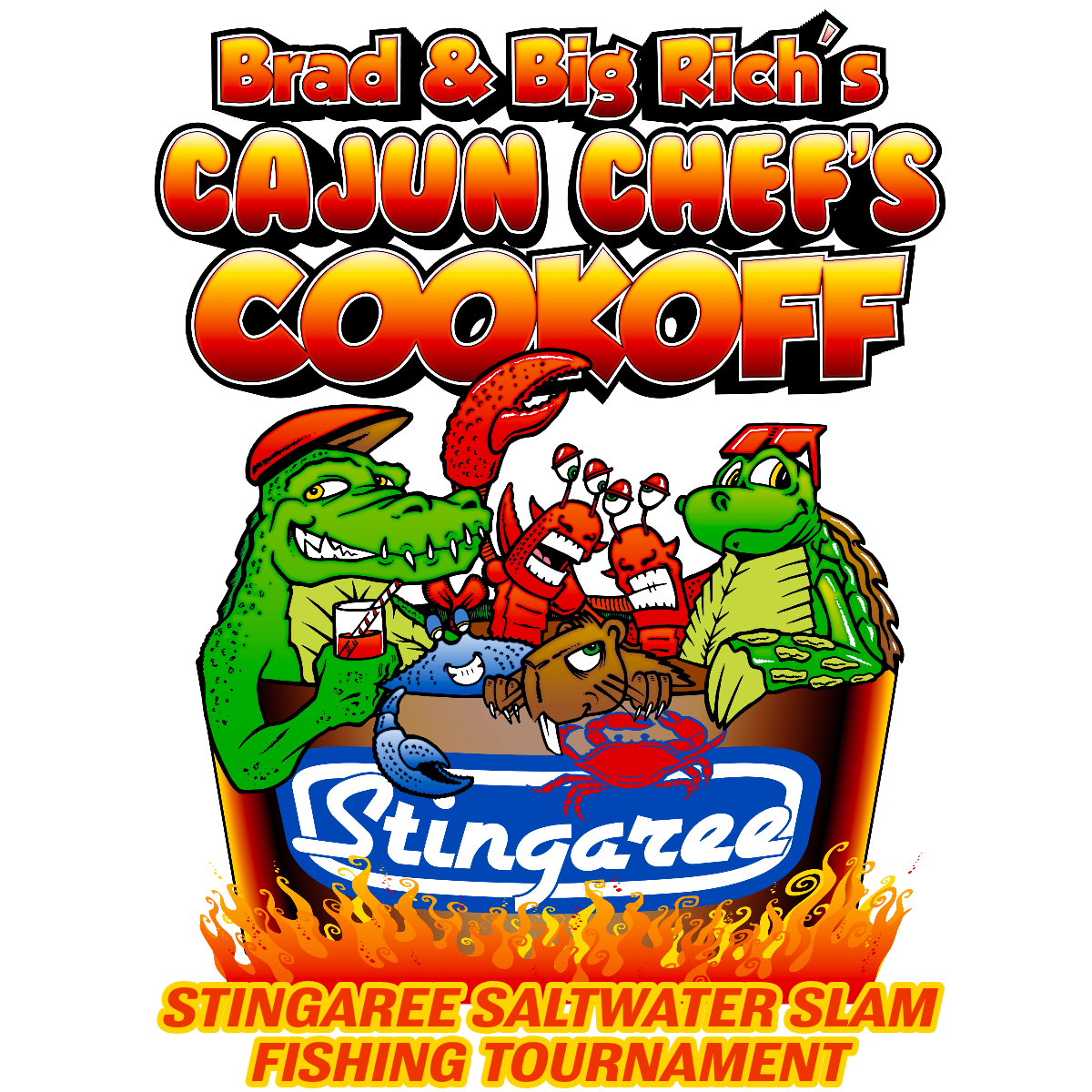 		   2023Stingaree Slam Fishing	    Tournament     October 14, 2023TOURNAMENT PRESENTED BY: Stingaree Restaurant & Marina  Guaranteed Cash Prize For 1st, 2nd, & 3rd Place; Big Fish Pot Cash 100% PayoutIndividual Fee: $100 Team of 4: $350Entries must be received by 10/13/2023 at 6:00 PM*** Early entry fee discounts by 9/30/23Individual Fee: $75		Team of 4: $300Kids Hardhead Haul-In - FREE - Children 12 & under ( must be accompanied by adult)Location:	Stingaree Restaurant & Marina Crystal Beach, TxTime:		Friday, October 13, 6:00 am - 3:00pmFriday October 13 at Stingaree Down Under6:00 pm		Check In/Registration7:00 pm		Calcutta*Appetizers will be servedSaturday October 14 at Stingaree Restaurant & Marina8:30 am				Kid’s start time9:00 am - 10:00 am		Kid’s weigh In10:30 am				Kid’s award ceremony12:00 pm - 3:00 pm		Lunch @ Stingaree1:30 pm - 3:00 pm			Official Weigh In by CCA Saltgrass4:00 pm				Awards Ceremony and Door Prizes11am - 3 pm				Live music__________________________________________________________________________________________________Capt Name ____________________________ Address ______________________________ Ph___________________Angler Name __________________________ Address ____________________________________________________Angler Name __________________________ Address ____________________________________________________Angler Name __________________________ Address ____________________________________________________Capt Email 1.) __________________________________________		S	 M	 L	XXL	  XXXLAngler Email 2.) ________________________________________		S	 M	 L	XXL	  XXXLAngler Email 3.) ________________________________________		S	 M	 L	XXL	  XXXLAngler Email 4.) ________________________________________		S	 M	 L	XXL	  XXXLPlease clip & mail this completed form before September 30, 2023 with check payable to Texas Crab Festival Charities. Mail to Stingaree Restaurant PO Box 2356 Crystal Beach, Tx 77650. For questions contact Brenda: 409-291-9092**!! ALL PROCEEDS GO TO THE TEXAS CRAB FESTIVAL CHARITIES !!**Fishing RulesRegistration & Entry Fees:Team Tournament — Maximum of 4 fishermen to a team. Multiple Boats and kayaks can be used. Fees: Team fee (4): $350.00, Individual entries: $100.00**early entry fee discount (received by 9/30/23) Individual: $75	Team of 4: $300All entry fees must be paid by 10/13/23 by 6:00 PM. Entry Fee includes all meals, awards, and goodie bags. Souvenir shirts and caps can be purchased.Registration will take place at Stingaree Down Under at 6:00 PM, prior to the Calcutta, but is not required.Fishing Rules:All Anglers must have a valid Texas Fishing License and Saltwater Stamp. All Texas Parks and Wildlife rules must be observed. Boats may leave the dock 6:00 am on October 14, 2023. Natural or artificial bait may be used.3 Trout (limit of on trout over 25” per team), 2 slot redfish and 1 flounder will be weighed per team. Winners will be determined by total weight of the catch (maximum of 6 fish). Ties will be broken by check-in times. Winners may be subject to polygraph. Cash prizes may not be awarded until authenticity of catch is determined.Tournament boundaries are the surf from High Island @ HWY 124 West to San Luis and Galveston Bay complex. Entries can begin at daylight October 14th.Weighing:Official weigh in will take place from 1:30 pm to 3:00 pm at Stingaree Restaurant & Marina and will be administered by the CCA Saltgrass. NO EXCEPTIONS!Prizes and Payouts:	Heaviest Stringer:3 Speckled Trout, 2 Redfish, 1 Flounder1st Place: $2,0002nd place: $1,0003rd Place: $500Big Fish Pot Cash 100% payoutAwards ceremony will take place at Stingaree Restaurant & Marina at 4 pm.Kids Hardhead Haul-In 12 yrs old and underHeaviest Hardhead wins a $500.00 scholarshipKids can start fishing at 8:30 am. Weigh-in will be between 9:00 am - 10:00 am. Awards ceremony for kids will be @ 10:30 am. Hot dogs and drinks will be served.		   2023Stingaree Slam Fishing	    Tournament     October 14, 2023TOURNAMENT PRESENTED BY: Stingaree Restaurant & Marina   Guaranteed Cash Prize For 1st, 2nd, & 3rd Place; Big Fish Pot Cash 100% PayoutIndividual Fee: $100 Team of 4: $350Entries must be received by 10/13/2023 at 6:00 PM*** Early entry fee discounts by 9/30/23Individual Fee: $75		Team of 4: $300Kids Hardhead Haul-In - FREE - Children 12 & under ( must be accompanied by adult)Location:	Stingaree Restaurant & Marina Crystal Beach, TxTime:		Friday, October 13, 6:00 am - 3:00pmFriday October 13 at Stingaree Down Under6:00 pm		Check In/Registration7:00 pm		Calcutta*Appetizers will be servedSaturday October 14 at Stingaree Restaurant & Marina8:30 am				Kid’s start time9:00 am - 10:00 am		Kid’s weigh In10:30 am				Kid’s award ceremony12:00 pm - 3:00 pm		Lunch @ Stingaree1:30 pm - 3:00 pm			Official Weigh In by CCA Saltgrass4:00 pm				Awards Ceremony and Door Prizes11am - 3 pm				Live music__________________________________________________________________________________________________CHILD’S Name: _______________________________________PARENT’S Name: ______________________________________PHONE: ______________________________________________ADDRESS: ___________________________________________SHIRT SIZE: __________________________________________  S   M   L     A(S)   A(M)No Entry Fee For KidsPlease clip & mail this completed form before September 30, 2023 with check payable to Texas Crab Festival Charities. Mail to Stingaree Restaurant PO Box 2356 Crystal Beach, Tx 77650. For questions contact Brenda: 409-291-9092**!! ALL PROCEEDS GO TO THE TEXAS CRAB FESTIVAL CHARITIES !!**